Conference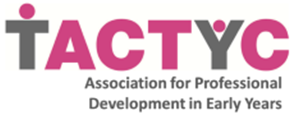                                           Conference Programme                                           Conference Programme 9:45-9:55Welcome 9:55-10:35Keynote presentation: Dr Carla Solvason and Dr Rebecca Webb ‘You always listen, you never don’t hear’            10:35-10:45Break10.45-11.10Professional Development ‘from within’11.10-11:45Discussion ForumDialogue with and for TACTYC Trustees & DelegatesProfessional Development and Professional Identity‘what we need, what we want and what we get’ 11:45-11:50Students’ Award 11.50-12.00Closing Thoughts‘The question of “Who will speak?” is less crucial than “who will listen”?’ (Spivak 1990, p.59)12.00-12.30AGM 